Elke kerkdienst worden dezelfde dingen gezegd of gedaan. Dat noemen we de liturgie of orde van dienst.Waarschijnlijk weet jij niet waarom we die dingen doen of wat ze betekenen. Hieronder kun je het begin lezen.Elke kerkdienst worden dezelfde dingen gezegd of gedaan. Dat noemen we de liturgie of orde van dienst.Waarschijnlijk weet jij niet waarom we die dingen doen of wat ze betekenen. Hieronder kun je het begin lezen.KerkboekjeHervormde gemeente Oldebroek-'t LooMijn naam:Datum:De dominee die preekt heet: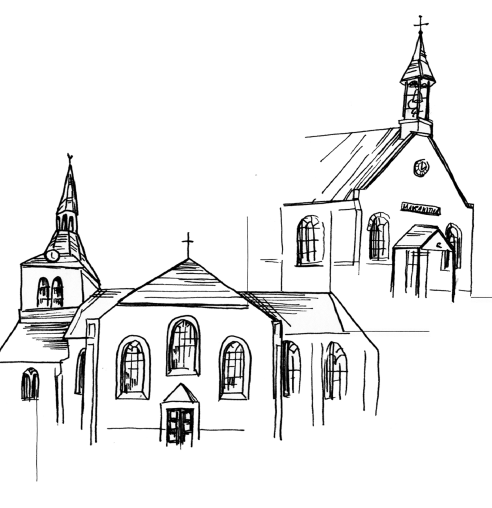 KerkboekjeHervormde gemeente Oldebroek-'t LooMijn naam:Datum:De dominee die preekt heet: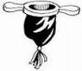  Er wordt gecollecteerd voor:     1.  ............................................................................................................................    2.  ............................................................................................................................    3.  ............................................................................................................................In het gebed na de preek wordt er voor mensen en bijzondere dingen gebeden. In deze dienst zijn dat:             ............................................................................................................................               ..........................................................................................................................            ............................................................................................................................ Er wordt gecollecteerd voor:     1.  ............................................................................................................................    2.  ............................................................................................................................    3.  ............................................................................................................................In het gebed na de preek wordt er voor mensen en bijzondere dingen gebeden. In deze dienst zijn dat:             ............................................................................................................................                ..........................................................................................................................            ............................................................................................................................Wat is het thema van de preek? ............................................................................................................................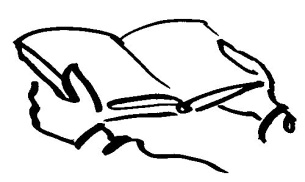 Schrijf 5 namen/ woorden op die je heel vaak hoort in de preek: ........................................................................................................................................................................................................................................................................................................................................................................................................................................................................................................................................................................Wat is het thema van de preek? ............................................................................................................................Schrijf 5 namen/ woorden op die je heel vaak hoort in de preek: ........................................................................................................................................................................................................................................................................................................................................................................................................................................................................................................................................................................